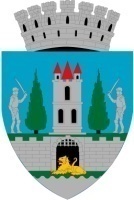 Referat de aprobareprivind aprobarea depunerii proiectului „Reabilitarea termică a blocului de locuinţe situat pe Str. Mircea cel Bătrân nr. 21, bloc C27”UAT Municipiul Satu Mare a depus la finanţare proiectul cu titlul „Reabilitarea termică a blocului de locuinţe situat pe Str. Mircea cel Bătrân nr. 21, bloc C27” în cadrul Planului Naţional de Redresare şi Rezilienţă (PNRR), Componenta C5 Valul renovării, Axa 1 – Schema de granturi pentru eficienţă energetică şi rezilienţă în clădiri rezidenţiale multifamiliale, Operaţiunea A.3 – renovarea energetică moderată sau aprofundată a clădirilor rezidenţiale multifamiliale.Obiectivul specific al componentei C5 este renovarea energetică moderată sau aprofundată a clădirilor rezidențiale multifamiliale, respectiv renovarea integrată a clădirilor rezidențiale multifamiliale (eficiență energetică și consolidare seismică); renovarea energetică moderată sau aprofundată a clădirilor publice, respectiv renovarea integrată a clădirilor publice (eficiență energetică și consolidare seismică).Printr-o solicitare de clarificări Ministerul Dezvoltării, Lucrărilor Publice şi Administraţiei a înştiinţat UAT Municipiul Satu Mare asupra faptului că fondurile alocate în vederea instalării staţiilor de încărcare pentru vehicule electrice au fost epuizate. Astfel, a fost necesar a se recalcula bugetul proiectului fără sumele aferente staţiilor de încărcare.În vederea aprobării, propun spre analiză și aprobare Consiliului Local al Municipiului Satu Mare prezentul proiect de hotărâre. INIŢIATOR :	PRIMAR                                                    Kereskényi Gábor